COA BOARD AGENDATHURSDAY, MARCH 8, 2018
5:00 PM@Scituate Senior Center, 27 Brook Street5:00	Meeting called to order; Introduction of Board members and guests5:05	Update/Discussion of Senior Center project 
with T.A. Jim Boudreau and Selectman John Danehey5:35	Review and Approval of FEBRUARY minutes5:40	Director Report; Staff reports (Transportation, Outreach, Activities)6:00	Liaison Updates:South Shore Elder Services (SSES) Friends of Scituate Seniors (FOSS) 6:15	Subcommittee Reports6:25	Old Business6:30	AdjournCOUNCIL ON AGING27 Brook Street, Scituate, MA 02066600 Chief Justice Cushing Hwy.Scituate, Massachusetts 02066  TEL: (781) 545-8738FAX: (781) 545-6990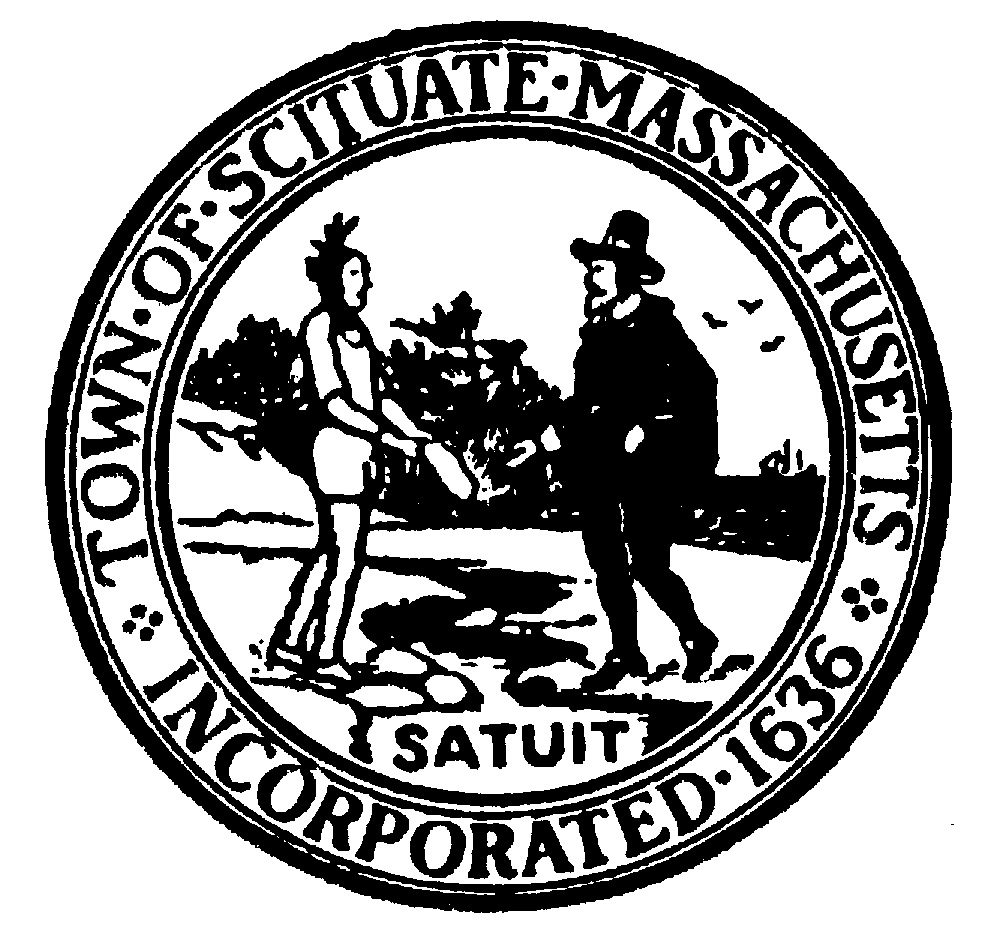 